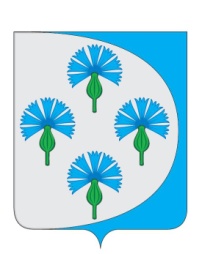 Российская ФедерацияАдминистрация сельского поселения Черновский муниципального района Волжский Самарской области _______________________________________________________________распоряжениеот  « 18 » марта 2019г.                                                                           № 13-РО создании оперативного штаба по организации проведения мероприятий, направленных на предупреждение завоза и распространения коронавирусной инфекции, вызванной новым коронавирусом 2019-пСоV на территории сельского поселения Черновский муниципального района Волжский Самарской областиНа основании постановления Главного государственного санитарного врача Российской Федерации от 24.01.2020 Ns2 (О дополнительных мероприятиях по недопущению завоза и распространения новой корона вирусной инфекции, вызванной новым коронавирусом 2019-пСоV>, Устава сельского поселения Черновский: 1.Создать оперативный штаб по организации проведения мероприятий, направленных на предупреждение завоза и распространения коронавирусной инфекции, вызванной новым коронавирусом 2019-nCoV (далее - соответственно - Оперативный штаб, коронавирусная инфекция) и утвердить его состав согласно приложению Ns к настоящему распоряжению.2. Определить, что в целях оценки рисков завоза и распространения коронавирусной инфекции на территории сельского поселения Черновский муниципального района Волжский Самарской области, принятия с учетом развития эпидемиологической ситуации решений, направленных на предотвращение завоза указанного заболевания на территорию сельского поселения Черновский муниципального района Волжский Самарской области, координации и контроля реализации мероприятий по локализации и ликвидации эпидемического очага заболевания (в случае его возникновения в сельском поселении Черновский муниципального района Волжский Самарской области): 2.1. Оперативный штаб: - координирует работу организаций, расположенных на территории сельского поселения Черновский муниципального района Волжский Самарской области, и осуществляет контроль сроков исполнения мероприятий плана по предупреждению завоза и распространения заболевания (приложение N2), а также решений Оперативного штаба; - вносит предложения по вопросам организации проведения мероприятий, направленных на предупреждение завоза и распространения коронавирусной инфекции; - готовит предложения для рассмотрения и принятия дополнительных мер на комиссии по предупреждению и ликвидации чрезвычайных ситуаций и обеспечению пожарной безопасности сельского поселения Черновский муниципального района Волжский Самарской области; -проводит заседания с периодичностью, определенной руководителем Оперативного штаба либо в период его отсутствия - заместителем руководителя Оперативного штаба; -вправе приглашать на заседание Оперативного штаба представителей государственных органов, организаций, не входящих в его состав. 2.2.Заседания Оперативного штаба проводятся под председательством руководителя Оперативного штаба либо по его поручению - заместителя руководителя Оперативного штаба или иного члена Оперативного штаба. 2.3.Результаты заседаний Оперативного штаба оформляются решениями Оперативного штаба. 3.Опубликовать настоящее распоряжение в местной газете и на официальном сайте Администрации сельского поселения Черновский (Минеева О.А.). 4. Контроль за исполнением настоящего распоряжения оставляю за собой.Приложение 1 к распоряжению Главы сельского поселения Черновский от 18.03.2020 № 13-РСостав оперативного штаба по организации проведения мероприятий, направленных на предупреждение завоза и распространения коронавирусной инфекции, вызванной новым коронавирусом 2019-пСоVПриложение 2 к распоряжению Главы сельского поселения Черновский от 18.03.2020 № 13-РПлан мероприятий, направленных на предупреждение завоза и распространения коронавирусной инфекции, вызванной новым коронавирусом 2019-nCoV на территории сельского поселения Черновский муниципального района Волжский Самарской области1. Ввести ограничительные мероприятия, включая запрещение массовых культурных, спортивных и других мероприятий в закрытых помещениях количеством свыше 50 человек, особенно среди детей и лиц пожилого возраста. 2. Проводить систематическую информационную кампанию для населения по профилактике короновирусной инфекции, гриппа и ОРВИ (размещать на официальном сайте Администрации сельского поселения Черновский, на странице Твиттер, распространять памятки среди населения пр.). З. Рекомендовать руководителям предприятий общественного питания (по согласованию): обеспечить соблюдение профилактических и санитарно-эпидемических мероприятий, в том числе проведение профилактических дезинфекционных мероприятий, в том числе при оказании услуг общественного питания. 4. Членам оперативного штаба по организации проведения мероприятий, направленных на предупреждение завоза и распространения коронавирусной инфекции, вызванной новым коронавирусом 2019-nCoV на территории сельского поселения Черновский муниципального района волжский, руководителям структурных подразделений, руководителям учреждений и предприятий (по согласованию), расположенных на территории поселения: принять меры по недопущению к работе в организованном коллективе сотрудников с признаками заболевания ОРВИ; обеспечить изменение температуры тела работникам с обязательным отстранением от нахождения на рабочих местах на рабочем месте лиц с повышенной температурой; оказывать работникам содействие в обеспечении соблюдения режима самоизоляции на дому;при поступлении запросов Управления Федеральной службы по надзору в сфере защиты прав потребителей и благополучия человека по Самарской области незамедлительно предоставлять информацию обо всех заболевших  новой короновирусной инфекцией, вызванной коронавирусом 2019-пСоV, в связи с исполнением им трудовой функции, обеспечить проведение дезинфекции помещений, где находился заболевший.рекомендовать своим сотрудникам воздержаться от поездок за пределы РФ, в том числе во время отпуска.5. Подготовить план-график мониторинга торговых объектов и торговых территорий на предмет проведения профилактических и дезинфекционных мероприятий по предупреждению распространения короновирусной инфекции, вызванной новым коронавирусом 2019-пСоV. 6. Предоставлять еженедельно по четвергам информацию о результатах мониторинга и обследования торговых объектов и торговых территорий на предмет проведения профилактических и дезинфекционных мероприятий по предупреждению распространения новой короновирусной инфекции.7.Контроль исполнения поручений оставляю за собой.Глава сельского поселения Черновскиймуниципального района ВолжскийСамарской области   А.М.КузнецовКузнецов Алексей МихайловичГлава сельского поселения Черновский муниципального района Волжский Самарской областиОтгулев Юрий АнатольевичПредседатель Собрания представителей сельского поселения Черновский Минеев Денис ВалерьевичДиректор БУ «Черновское» Спиридонова Светлана СергеевнаИнспектор БУ «Черновское» (секретарь)Члены штабаЧлены штабаМинеева Ольга АндреевнаГлавный специалист Администрации сельского поселения Черновский муниципального района Волжский Самарской области Якунина Юлия АлександровнаВедущий специалист Администрации сельского поселения Черновский муниципального района Волжский Самарской областиЛукьянова Ольга СергеевнаИнспектор БУ «Черновское»Тумаев Павел НиколаевичДиректор МУП «Юбилейный» (по согласованию)Авдеева Наталья АлександровнаДиректор МБУК «Феникс»Кулик Ирина ЮрьевнаВрач ОВОП пос. Черновский (по согласованию)Краснощеков Евгений ПетровичУчастковый оперуполномоченный полиции отдела полиции № 48 ОМВД России по Волжскому району (по согласованию)Глава сельского поселения Черновскиймуниципального района ВолжскийСамарской области   А.М.Кузнецов